	В целях организации академической задолженности обучающимися по результатам зимней промежуточной аттестации 2023 - 2024 уч. г. в соответствии с пп. 6.9, 6.10 Положения о проведении текущего контроля успеваемости и промежуточной аттестации обучающихсяРАСПОРЯЖАЮСЬ:	1. Установить следующие сроки первой промежуточной аттестации по очной форме обучения:	2. Установить графики ликвидации академической задолженности по дисциплинам следующим обучающимся:	3. Заместителю директора по учебной работе Красовской Римме Эдуардовне ознакомить обучающихся с графиком ликвидации академической задолженности.Федеральное государственное бюджетное образовательное учреждениевысшего образования«Хакасский государственный университет им. Н.Ф. Катанова»(ФГБОУ ВО «ХГУ им. Н.Ф. Катанова»)Федеральное государственное бюджетное образовательное учреждениевысшего образования«Хакасский государственный университет им. Н.Ф. Катанова»(ФГБОУ ВО «ХГУ им. Н.Ф. Катанова»)Федеральное государственное бюджетное образовательное учреждениевысшего образования«Хакасский государственный университет им. Н.Ф. Катанова»(ФГБОУ ВО «ХГУ им. Н.Ф. Катанова»)Институт менеджмента, экономики и агротехнологийИнститут менеджмента, экономики и агротехнологийИнститут менеджмента, экономики и агротехнологийРАСПОРЯЖЕНИЕРАСПОРЯЖЕНИЕРАСПОРЯЖЕНИЕ05.02.2024 г.№ 12г. Абаканг. Абаканг. АбаканОб организации ликвидации академической задолженностипо результатам зимней промежуточной аттестацииОб организации ликвидации академической задолженностипо результатам зимней промежуточной аттестацииОб организации ликвидации академической задолженностипо результатам зимней промежуточной аттестацииНаправление подготовки/специальностьКурс, группаСроки (с  ________ по ________ )12338.03.01 Экономика, профиль: Экономическая безопасность, анализ и управление рисками1, Э(ЭБР)-1105.02.2024-05.03.202438.03.01 Экономика, профиль: Экономическая безопасность, анализ и управление рисками2, Э(ЭБР)-2105.02.2024-05.03.202438.03.01 Экономика, профиль: Экономическая безопасность, анализ и управление рисками3, Э(ЭБР)-3105.02.2024-05.03.202438.03.01 Экономика, профиль: Экономическая безопасность, анализ и управление рисками4, Э(ЭБР)-4112.02.2024-05.03.202438.03.02 Менеджмент, профиль: Управление бизнесом1, Мб-1105.02.2024-05.03.202438.03.02 Менеджмент, профиль: Управление бизнесом2, Мб-2105.02.2024-05.03.202438.03.02 Менеджмент, профиль: Управление бизнесом3, Мб-3105.02.2024-05.03.202438.03.02 Менеджмент, профиль: Управление малым бизнесом4, Мб-4112.02.2024-05.03.202435.03.04 Агрономия, профиль: Технологии возделывания сельскохозяйственных культур1, А-1105.02.2024-05.03.202435.03.04 Агрономия, профиль: Технологии возделывания сельскохозяйственных культур2, А-2105.02.2024-05.03.202435.03.04 Агрономия, профиль: Технологии возделывания сельскохозяйственных культур3, А-3105.02.2024-05.03.202435.03.04 Агрономия, профиль: Технологии возделывания сельскохозяйственных культур4, А-4105.02.2024-05.03.202436.05.01 Ветеринария, специализация: Клиническая ветеринария1, В-1112.02.2024-05.03.202436.05.01 Ветеринария, специализация: Клиническая ветеринария2, В-2112.02.2024-05.03.202436.05.01 Ветеринария, специализация: Клиническая ветеринария3, В-3112.02.2024-05.03.202436.05.01 Ветеринария, специализация: Клиническая ветеринария4, В-4112.02.2024-05.03.202436.05.01 Ветеринария, специализация: Клиническая ветеринария5, В-5112.02.2024-05.03.202438.04.02 Менеджмент, магистерская программа: Управление развитием отраслей и предприятий1, ММ-1105.02.2024-05.03.202438.04.01 Экономика, магистерская программа: Финансы и финансовый менеджмент1, МФФМ-1105.02.2024-05.03.202438.04.01 Экономика, магистерская программа: Финансы и финансовый менеджмент2, МФФМ-2105.02.2024-05.03.2024Курс, группаДисциплинаФорма контроляФИО преподавателяФИО обучающихсяДата, время и аудитория для зачета/экзаменаДата, время и аудитория для консультации12345671, А-11История РоссииЗачётРевенько Е.А.Гусева К.А., Дорофеева Т.А., Дубровин К.Е., Олифиренко М.О., Самрин В.С., Тишков И.Е., Уксекова Ю.Г.22.02.2024 в 13.00к. 2 ауд. 3101, А-11Иностранный языкЗачётЮюкина Л.В.Гусева К.А., Дорофеева Т.А., Олифиренко М.О., Савельева Т.П., Самрин В.С., Уксекова Ю.Г.12.02.2024 в 13.20к. 3 ауд. 4001, А-11ХимияЗачётСавельева И.Н.Гусева К.А., Дорофеева Т.А., Дубровин К.Е.,Иванова Е.А., Олифиренко М.О., Савельева Т.П., Самрин В.С., Тишков И.Е.,Уксекова Ю.Г.19.02.2024 в 11.40к. 1 ауд. 4061, А-11МатематикаЗачётМайнагашева Е.Б.Акимов М.Р., Гусева К.А., Дорофеева Т.А., Дубровин К.Е., Зинчук А.Н., Канзычаков С.А., Олифиренко М.О., Савельева Т.П., Самрин В.С., Тишков И.Е., Уксекова Ю.Г.17.02.2024 в 08.00к. 1 ауд. 1061, А-11ФизикаЭкзаменПопов А.А.Гусева К.А., Дорофеева Т.А., Дубровин К.Е., Зинчук А.Н., Олифиренко М.О., Савельева Т.П., Самрин В.С., Тишков И.Е., Уксекова Ю.Г.01.03.2024в 15.10к. 1 ауд. 23227.02.2024в 15.10к. 1 ауд. 2321, А-11Информатика и ИКТЗачётЯкасова Н.В.Айданова В.С., Дорофеева Т.А., Дубровин К.Е., Зинчук А.Н., Канзычаков С.А., Олифиренко М.О., Савельева Т.П., Самрин В.С., Тишков И.Е., Уксекова Ю.Г.16.02.2024 в 16.50к. 8 ауд. 1051, А-11БотаникаЗачётКадычегова В.И.Гусева К.А., Дорофеева Т.А., Зинчук А.Н., Канзычаков С.А., Олифиренко М.О., Савельева Т.П., Самрин В.С., Уксекова Ю.Г.,Дубровин К.Е.,Тишков И.Е.21.02.2024 в 15.10к. 9 ауд. 2141, А-11Введение в профессиональную деятельностьЗачётЧагин В.В.Гусева К.А., Зинчук А.Н., Канзычаков С.А., Савельева Т.П., Самрин В.С., Уксекова Ю.Г.,Дубровин К.Е.,Тишков И.Е.13.02.2024 в 11.40к. 9 ауд. 1261, А-11Механизация растениеводстваЗачётЧагин В.В.Гусева К.А., Дубровин К.Е., Зинчук А.Н., Канзычаков С.А., Савельева Т.П., Самрин В.С., Тишков И.Е., Уксекова Ю.Г.13.02.2024 в 13.20к. 9 ауд. 1261, А-11Фитопатология и энтомологияЭкзаменКадычегова В.И.Гусева К.А., Дорофеева Т.А., Дубровин К.Е., Зинчук А.Н., Олифиренко М.О., Савельева Т.П., Самрин В.С., Тишков И.Е., Уксекова Ю.Г.14.02.2024 в 09.50к. 9 ауд. 21413.02.2024 в 13.20к. 9 ауд. 1381, А-11Общая и прикладная физическая подготовкаЗачётКуюков Ю.С.Акимов М.Р., Гусева К.А., Дорофеева Т.А., Дубровин К.Е., Зинчук А.Н., Иванова Е.А., Канзычаков С.А., Олифиренко М.О., Савельева Т.П., Самрин В.С., Тишков И.Е., Уксекова Ю.Г.16.02.2024 в 09.50манеж1, А-11Основы работы в электронной информационно-образовательной средеЗачётУсикова Т.И.Гусева К.А.,Дубровин К.Е.,Тишков И.Е.20.02.2024в 15.00к.13 ауд. 221, А-11Основы проектной деятельностиЗачётКадычегов А.Н.Гусева К.А., Дорофеева Т.А., Дубровин К.Е., Зинчук А.Н., Олифиренко М.О., Савельева Т.П., Самрин В.С., Тишков И.Е., Уксекова Ю.Г.27.02.2024 в 13.20к. 9 ауд. 1261, В-11История РоссииЗачётРевенько Е.А.Бойко Я.И., Кайдаракова М.А.22.02.2024 в 13.00к. 2 ауд. 3101, В-11Иностранный языкЗачётСлесаренко О.Н.Бойко Я.И.12.02.2024 в 09.50к. 4 ауд. 2051, В-11Основы российской государственностиЗачётТроякова Ю.К.Бойко Я.И.28.02.2024 в 15.10к. 8 ауд. 2071, В-11Информатика и ИКТЭкзаменЯкасова Н.В.Бойко Я.И.16.02.2024 в 16.50к. 8 ауд. 10515.02.2024 в 09.50к. 8 ауд. 1071, В-11Латинский языкЭкзаменНовицкий М.В.Бойко Я.И.26.02.2024 в 13.20к. 14 ауд. 1321.02.2024 в 13.20к. 13 ауд. 211, В-11Биология с основами экологииЗачётКрасовская Р.Э.Бойко Я.И.27.02.2024 в 15.10к. 8 ауд. 2071, В-11Анатомия животныхЭкзаменРоманова Т.В.Бойко Я.И.21.02.2024в 15.10к. 14 ауд. 320.02.2024в 16.00к. 14 ауд. 31, В-11Ветеринарная экологияЗачётКубрина С.М.Бойко Я.И.29.02.2024в 15.10к. 8 ауд. 2071, В-11ХимияЭкзаменСавельева И.Н.Бойко Я.И.19.02.2024 в 11.40к. 1 ауд. 40617.02.2024 в 13.20к. 1 ауд. 4061, В-11Общая и прикладная физическая подготовкаЗачётКуюков Ю.С.Бойко Я.И., Плескач Д.А., Фомичева А.А.17.02.2024в 09.50манеж1, В-11Основы работы в электронной информационно-образовательной средеЗачётУсикова Т.И.Бойко Я.И.14.02.2024в 09.50к. 13 ауд. 221, В-11Основы проектной деятельностиЗачётБезрук Е.Л.Бойко Я.И.01.03.2024в 15.10к. 14 ауд. 61, Мб-11Иностранный языкЗачётСлесаренко О.Н.Осина В.А.12.02.2024 в 09.50к. 4 ауд. 2051, Мб-11Деловые коммуникацииЭкзаменИбрагимов Р.Н.Осина В.А.16.02.2024в 09.50к. 8 ауд. 21015.02.2024в 08.00к. 8 ауд. 2111, Э(ЭБР)-11Культура речи и деловое общениеЗачётЛопаткина С.В.Монгуш А.Ш.22.02.2024 в 16.50к. 3 ауд. 4071, Э(ЭБР)-11Иностранный языкЗачётМишуткина И.И.Монгуш А.Ш.14.02.2024в 09.50к. 8 ауд. 1081, Э(ЭБР)-11Безопасность жизнедеятельностиЗачётЧумакова Е.Д.Монгуш А.Ш., Судаков А.А.27.02.2024В 13.20к.1 ауд. 2221, Э(ЭБР)-11Линейная алгебраЭкзаменКириллова Н.А.Монгуш А.Ш.15.02.2024 в 13.20к. 4 ауд. 20513.02.2024 в 15.10к. 4 ауд. 2091, Э(ЭБР)-11Математический анализЗачётБекешева И.С.Дерцен Н.А., Керзенмей Д.М., Монгуш А.Ш., Мпуки Маоло В., Судаков А.А., Эртине Ч.М.22.02.2024в 13.20к. 4 ауд. 2091, Э(ЭБР)-11СоциологияЗачётИбрагимов Р.Н.Монгуш А.Ш., Судаков А.А.01.03.2024в 09.50к. 8 ауд. 2101, Э(ЭБР)-11МикроэкономикаЭкзаменСеменова Е.Н.Монгуш А.Ш., Судаков А.А.16.02.2024в 13.20к. 8 ауд. 11715.02.2024в 15.10к. 8 ауд. 1091, Э(ЭБР)-11Основы финансовых вычисленийЭкзаменЮдинцева Л.А.Монгуш А.Ш.26.02.2024в 15.10к. 8 ауд. 11021.02.2024в 16.40к. 8 ауд. 1091, Э(ЭБР)-11Диагностика профессионально-личностного потенциалаЗачётКоняхина Т.Б.Судаков А.А.28.02.2024 в 15.10к. 8 ауд.1101, Э(ЭБР)-11Общая и прикладная физическая подготовкаЗачётКуюков Ю.С.Дерцен Н.А., Монгуш А.Ш., Мпуки Маоло В.21.02.202411.40манеж2, А-21ФилософияЭкзаменЧистанов М.Н.Митричев Н.Н.12.02.2024в 15.10к. 2 ауд. 31409.02.2024в 13.20к. 2 ауд. 3142, А-21Иностранный языкЭкзаменЮюкина Л.В.Митричев Н.Н.08.02.2024в 11.40к. 3 ауд. 40007.02.2024в 15.10к. 8 ауд. 1102, А-21ПравоведениеЗачётМохова А.В.Митричев Н.Н.15.02.2024в 15.10к. 2 ауд. 3142, А-21МикробиологияЭкзаменБессонова А.В.Митричев Н.Н.27.02.2024в 13.20к. 9 ауд. 12626.02.2024в 13.20к. 9 ауд. 2352, А-21Физиология и биохимия растенийЗачётЕремина И.Г.Митричев Н.Н.22.02.2024в 11.40к. 9 ауд. 2362, А-21Почвоведение с основами географии почвДифф. зачётЕремина И.Г.Митричев Н.Н.29.02.2024в 13.20к. 9 ауд. 1302, А-21ЗемледелиеЗачётЕремина И.Г.Митричев Н.Н.22.02.2024в 11.40к. 9 ауд. 2362, А-21РастениеводствоЗачётКадычегов А.Н.Митричев Н.Н.13.02.2024в 13.20к. 9 ауд. 1302, А-21Газоноведение и озеленение населённых территорийЗачётБессонова А.В.Митричев Н.Н.20.02.2024в 13.20к. 9 ауд. 1262, А-21Общая и прикладная физическая подготовкаЗачётСунчугашев О.А.Митричев Н.Н.14.02.2024в 11.40манеж2, В-21Ветеринарная микробиология и микологияЗачётУсикова Т.И.Кузьмин К.А.16.02.2024в 09.50к.13 ауд. 222, Мб-21Информационные технологииЗачётМолчанова Е.А.Кучаев Р.В., Нарылков П.Е.16.02.2024в 11.40к.2 ауд. 6092, Мб-21Корпоративная и социальная ответственностьЗачётЧебодаев В.П.Кучаев Р.В., Нарылков П.Е.20.02.2024в 11.40к.4 ауд. 2052, Мб-21Производственный менеджментЭкзаменЧебодаев В.П.Кутуев А.Ж., Кучаев Р.В., Нарылков П.Е.20.02.2024в 11.40к.4 ауд. 20519.02.2024в 15.10к.4 ауд. 2092, Мб-21Производственный менеджментКурсовая работаКочеткова Е.Н. Нарылков П.Е.19.02.2024в 09.50к.8 ауд. 2102, Мб-21Общая и прикладная физическая подготовкаЗачётКуюков Ю.С.Краус М.С., Кучаев Р.В., Майнагашев М.А.Нарылков П.Е.21.02.2024в 11.40манеж2, Э(ЭБР)-21Иностранный языкЭкзаменМишуткина И.И.Жидков Д.А.14.02.2024в 09.50к. 8 ауд. 10807.02.2024в 09.50к. 8 ауд. 1082, Э(ЭБР)-21Теория вероятностей и математическая статистикаДифф. зачётБекешева И.С.Жидков Д.А.22.02.2024в 11.40к. 4 ауд. 2092, Э(ЭБР)-21Информационные технологииЗачётМолчанова Е.А.Жидков Д.А.16.02.2024в 11.40к.2 ауд. 6092, Э(ЭБР)-21МакроэкономикаЭкзаменСеменова Е.Н.Жидков Д.А.01.03.2024в 13.20к. 8 ауд. 11729.02.2024в 09.50к. 8 ауд. 1092, Э(ЭБР)-21Налоги и налогообложениеКурсовая работаЧернова В.А. Васечко А.А., Жидков Д.А.14.02.2024в 15.10к. 8 ауд. 1172, Э(ЭБР)-21Общая и прикладная физическая подготовкаЗачётКуюков Ю.С.Жидков Д.А.21.02.202411.40манеж3, В-31Патологическая физиологияЭкзаменСкладнева Е.Ю.Тутаркова А.В.26.02.2024в 15.10к. 8 ауд. 11519.02.2024в 15.10к. 8 ауд. 1153, В-31ИммунологияЗачётУсикова Т.И.Ооржак О.Ш., Сангыл-оол Х.А., Тутаркова А.В., Тюлюш А.Л.20.02.2024в 15.00к.13 ауд. 223, В-31Ветеринарная фармакологияЭкзаменНовицкий М.В.Тутаркова А.В., Тюлюш А.Л.22.02.2024в 16.50к. 14 ауд. 1221.02.2024в 15.10к. 13 ауд. 213, В-31Кормление животных с основами кормопроизводстваЭкзаменТкаченко М.Г.Тутаркова А.В.19.02.2024в 10.00к. 9 ауд. 12516.02.2024в 15.10к. 9 ауд. 1253, В-31Гигиена животныхЭкзаменТкаченко М.Г.Тутаркова А.В.27.02.2024в 15.10к. 9 ауд. 12520.02.2024в 15.10к. 9 ауд. 1253, В-31Клиническая диагностикаЭкзаменМедкова А.Е.Тутаркова А.В.29.02.2024в 15.10к. 14 ауд. 728.02.2024в 15.10к. 14 ауд. 73, В-31Ветеринарная радиобиологияЗачётНовицкий М.В.Тутаркова А.В., Тюлюш А.Л.21.02.2024в 15.10к. 13 ауд. 213, Мб-31Организация и планирование деятельности предприятияЭкзаменПеченкина А.В.Голубев Д.Д., Резникова А.Ф., Ткаченко Д.С.17.02.2024в 09.50к. 4 ауд. 20516.02.2024в 15.10к. 4 ауд. 2063, Мб-31Организация и планирование деятельности предприятияКурсовая работаТрусова С.В. Голубев Д.Д., Резникова А.Ф., Ткаченко Д.С.14.02.2024в 13.20к. 8 ауд. 2113, Мб-31Методы принятия управленческих решенийЭкзаменЧебодаев В.П.Майнагашева Н.О.Ткаченко Д. С.20.02.2024в 11.40к.4 ауд. 20519.02.2024в 15.10к.4 ауд. 2093, Мб-31Бухгалтерский учет и отчетностьЭкзаменКоняхина Т.Б.Голубев Д.Д., Лях Ю.А., Стаканкин Р.Х., Ткаченко Д.С.22.02.2024 в 15.10к. 8 ауд.11021.02.2024 в 13.20к. 8 ауд.1093, Мб-31Финансовый и управленческий учетЗачётЕремеева О.С.Голубев Д.Д., Ткаченко Д.С.26.02.2024в 09.50к. 8 ауд. 1053, Мб-31Общая и прикладная физическая подготовкаЗачётКуюков Ю.С.Болотова А.С., Лях Ю.А., Ткаченко Д.С.21.02.202411.40манеж3, Э(ЭБР)-31Бухгалтерский учет и отчетностьЗачётКоняхина Т.Б.Желтов М.Д., Новикова А.Э., Рей Н.О.22.02.2024 в 15.10к. 8 ауд.1103, Э(ЭБР)-31Экономическая безопасностьЗачётСеменова Е.Н.Васечко А.М., Желтов М.Д., Китцель А.В., Новикова А.Э., Рей Н.О., Сергиенко И.Е., Сидорин А.А., Суслик А.Д., Уваров Б.А.01.03.2024в 13.20к. 8 ауд. 1173, Э(ЭБР)-31Экономическая безопасностьКурсовая работаСеменова Е.Н.Боргояков И.А., Васечко А.М., Желтов М.Д., Китцель А.В., Рей Н.О., Суслик А.Д.16.02.2024в 13.20к. 8 ауд. 1173, Э(ЭБР)-31Валютный рынок и валютная политикаЗачётСеменова Е.Н.Васечко А.М., Китцель А.В., Рей Н.О., Сергиенко И.Е., Суслик А.Д.19.02.2024в 11.40к. 8 ауд. 1103, Э(ЭБР)-31Общая и прикладная физическая подготовкаЗачётКуюков Ю.С.Васечко А.М., Китцель А.В., Сергиенко И.Е., Суслик А.Д.21.02.202411.40манеж4, А-41Цифровые технологии в АПКЗачётЧагин В.В.Карамашев В.Н.28.02.2024в 15.10к. 9 ауд. 1384, А-41Основы селекции и семеноводстваЭкзаменКадычегов А.Н.Карамашев В.Н.13.02.2024в 13.20к. 9 ауд. 13012.02.2024в 15.10к. 9 ауд. 1264, А-41Химические средства защиты растенийЭкзаменБессонова А.В.Карамашев В.Н.20.02.2024в 13.20к. 9 ауд. 13019.02.2024в 15.10к. 9 ауд. 1264, А-41Экологическое растениеводство СибириЗачётКадычегова В.И.Карамашев В.Н.09.02.2024в 13.20к. 9 ауд. 2144, В-41Оперативная хирургия с топографической анатомиейЭкзаменБезрук Е.Л.Астанаева Н.В., Рябцев С.А., Шаманин А.В.01.03.2024в 15.10к. 14 ауд. 627.02.2024в 16.50к. 14 ауд. 64, В-41Оперативная хирургия с топографической анатомиейКурсовая работаБезрук Е.Л.Астанаева Н.В., Рябцев С.А., Шаманин А.В.28.02.2024в 15.10к. 14 ауд. 64, В-41Общая и частная хирургияЗачётБезрук Е.Л.Астанаева Н.В., Рябцев С.А., Шаманин А.В.27.02.2024в 13.20к. 14 ауд. 64, В-41Акушерство и гинекологияЭкзаменРоманова Т.В.Астанаева Н.В., Рябцев С.А.21.02.2024в 15.10к. 14 ауд. 320.02.2024в 16.50к. 14 ауд. 34, В-41Паразитология и инвазионные болезниЗачётМедкова А.Е.Астанаева Н.В., Рябцев С.А., Чернов С.Е., Шаманин А.В.19.02.2024в 15.10к. 14 ауд. 74, В-41Патологическая анатомияЭкзаменМедкова А.Е.Астанаева Н.В., Рябцев С.А.22.02.2024в 15.10к. 14 ауд. 721.02.2024в 13.20к. 14 ауд. 74, В-41Болезни мелких домашних, лабораторных, диких и экзотических животныхДифф. зачётНовицкий М.В.Астанаева Н.В., Майоров Е.Д., Рябцев С.А., Шаманин А.В.26.02.2024в 13.20к. 14 ауд. 134, В-41Диагностика болезней, терапия и хирургия мелких домашних животныхЗачётСкладнева Е.Ю.Рябцев С.А., Шаманин А.В.04.03.2024в 15.10к. 8 ауд. 1154, В-41Современные проблемы науки и производства в ветеринарной фармацииЗачётКрасовская Р.Э.Рябцев С.А.16.02.2024в 13.20к. 8 ауд. 2044, Мб-41Инвестиционный анализЗачётЛавренко А.В.Адмакина И.А.23.02.2024в 13.20к. 8 ауд. 2114, Э(ЭБР)-41Международные стандарты финансовой отчетностиДифф. зачётДарбека Е.М.Метелкин А.В.15.02.2024в 16.50к. 8 ауд. 1055, В-51Паразитология и инвазионные болезниЭкзаменМедкова А.Е.Корчагина А.Р., Мижит А.Э.22.02.2024в 15.10к. 14 ауд. 721.02.2024в 13.20к. 14 ауд. 75, В-51Эпизоотология и инфекционные болезниЗачётУсикова Т.И.Корчагина А.Р., Мохов В.Е.14.02.2024в 15.00к.13 ауд. 225, В-51Производственная практика (научно - исследовательская работа)Дифф. зачётМедкова А.Е.Корчагина А.Р.29.02.2024в 15.10к. 14 ауд. 71, МФФМ-11Современные проблемы экономикиЭкзаменКышпанаков В.А.Семеников А.И.01.03.202413.20к.8 ауд. 20729.03.202415.10к.4 ауд. 1081, МФФМ-11Коммуникация в научном сообществеЗачётИбрагимов Р.Н.Семеников А.И.16.02.2024в 09.50к. 8 ауд. 2101, МФФМ-11Иностранный язык в профессиональной деятельностиДифф. зачётМишуткина И.И.Семеников А.И.14.02.2024в 09.50к. 8 ауд. 1081, МФФМ-11Исследование социально-экономических процессовДифф. зачётКузнецова Н.Ф.Семеников А.И.21.02.2024в 13.20к. 8 ауд. 1102, МФФМ-21Корпоративное правоЭкзаменСухачева Г.И.Курченко А.А., Чаптыков Е.И.16.02.2024в 11.40к. 4 ауд. 30315.02.2024в 16.50к. 4 ауд. 2052, МФФМ-21Финансовый учет и отчетностьЗачётЕремеева О.С.Курченко А.А., Львов А.С.22.02.2024в 09.50к. 8 ауд. 1052, МФФМ-21Анализ хозяйственных ситуаций на фирмеЭкзаменСубракова Л.К.Курченко А.А., Чаптыков Е.И.20.02.2024в 15.10к. 8 ауд. 11019.02.2024в 16.50к. 8 ауд. 1092, МФФМ-21Управление финансами домашних хозяйствЗачётЧернова В.А.Курченко А.А.14.02.2024в 15.10к. 8 ауд. 1172, МФФМ-21Налоговый менеджментЗачётДарбека Е.М.Курченко А.А.15.02.2024в 16.50к. 8 ауд. 1052, МФФМ-21Учебная практика (научно-исследовательская работа (получение первичных навыков научно-исследовательской работы))ЗачётЕремеева О.С.Давлетов Э.А., Львов А.С.22.02.2024в 09.50к. 8 ауд. 105Директор ИМЭА                            	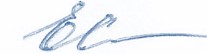 Е.Б. Соломонова